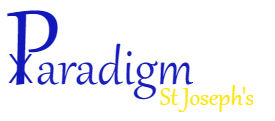 Considering a career in teaching? If you are a recent graduate looking for a step into teaching, or a graduate career-changer  searching for a more rewarding role then contact St Joseph’s, Epsom to find out more. Our one year PGCE School Direct training programme runs in conjunction with Inspire Teaching School and St Mary’s University.  Placements are across primary schools in the Epsom and Redhill Catholic Deanery - St Joseph’s in Epsom, St Peter’s in Leatherhead, St Joseph's in Redhill, St Clement’s in Ewell, St Joseph’s in Dorking, St Francis in Caterham and St Anne’s in Banstead. Contact : Paradigm@stjosephs-epsom.surrey